指揮本部を開設しての部隊運用訓練　　　　　　　　　　　　（２）各隊員間の連携訓練　　　　　　　　　　　　　　　　　　　　　　　　　　　　　　　　　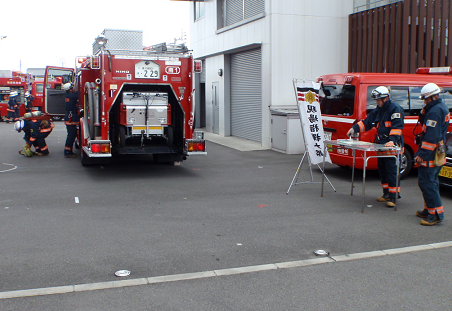 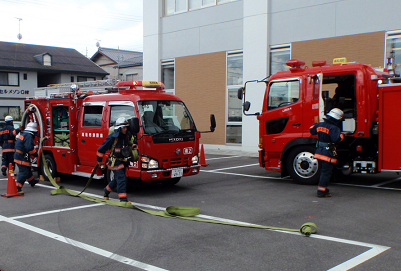 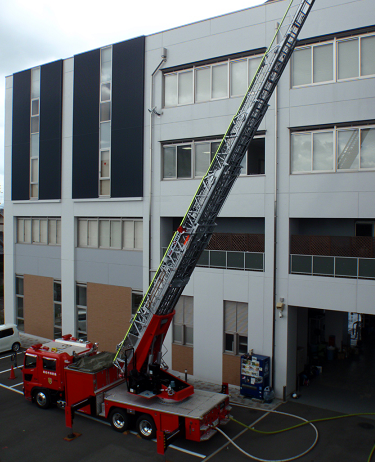 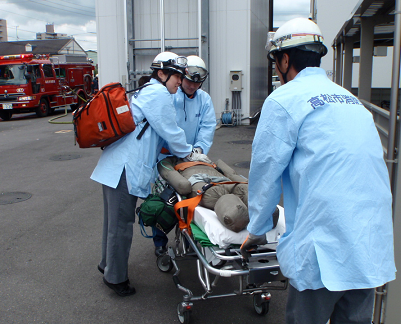 